Teste dich selbst1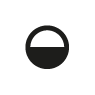 Wie heißen diese Medien? Beschrifte.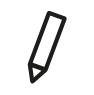 2Was kannst du mit diesen Medien machen? Verbinde. 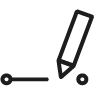 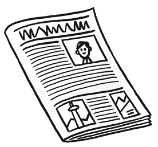 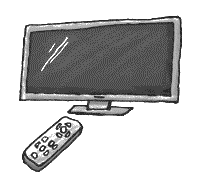 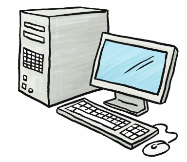 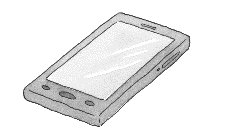 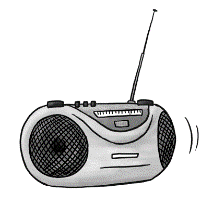 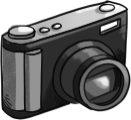 So ist mir der Test gelungen: 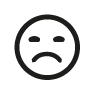 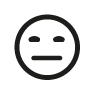 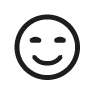 Name:Klasse:Datum:KV 3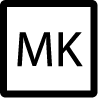 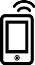 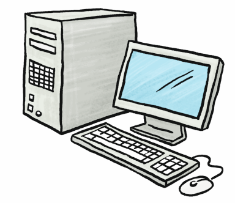 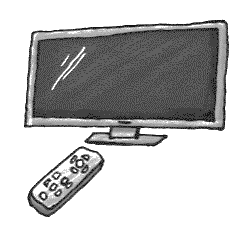 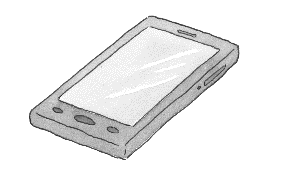 ____________________________________________________________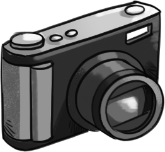 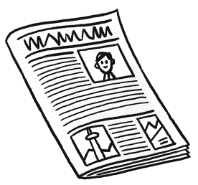 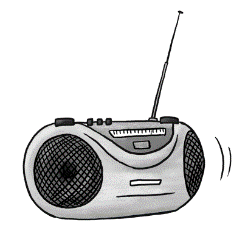 ____________________________________________________________